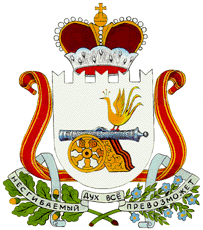 СОВЕТ ДЕПУТАТОВБЕЛОХОЛМСКОГО СЕЛЬСКОГО ПОСЕЛЕНИЯГЛИНКОВСКОГО РАЙОНА СМОЛЕНСКОЙ ОБЛАСТИР Е Ш Е Н И Еот  «22»  сентября   2006 г.  №  20Руководствуясь Федеральным законом от 6 октября 2003 года N 131-ФЗ "Об общих принципах организации местного самоуправления в Российской Федерации",  пунктом 5 статьи 21 Устава Белохолмского сельского поселения Глинковского района Смоленской области, Совет депутатов Белохолмского сельского поселения решил:1. Утвердить прилагаемое Положение о порядке управления и распоряжения муниципальной собственностью Белохолмского сельского поселения Глинковского района Смоленской области.2. Контроль за исполнением настоящего решения возложить на комиссию по  бюджету и муниципальному имуществу  Совета депутатов Белохолмского сельского поселения.4. Настоящее решение вступает в силу со дня его официального опубликования (обнародования).Глава муниципального образованияБелохолмского сельского поселенияГлинковского района Смоленской области                            О.В. ТерешковаУтвержденорешениемСовета депутатовБелохолмского сельского поселенияГлинковского района Смоленской областиот 22.09.2006г. N 20ПОЛОЖЕНИЕО ПОРЯДКЕ УПРАВЛЕНИЯ И РАСПОРЯЖЕНИЯ МУНИЦИПАЛЬНОЙСОБСТВЕННОСТЬЮ БЕЛОХОЛМСКОГО СЕЛЬСКОГО ПОСЕЛЕНИЯ ГЛИНКОВСКОГОРАЙОНА СМОЛЕНСКОЙ ОБЛАСТИРаздел I. ОБЩИЕ ПОЛОЖЕНИЯ1. Настоящее Положение о порядке управления и распоряжения муниципальной собственностью Белохолмского сельского поселения Глинковского района Смоленской области (далее - Положение) в соответствии с федеральным и областным законодательством, Уставом Белохолмского сельского поселения Глинковского района Смоленской области (далее - Устав) устанавливает порядок управления и распоряжения муниципальной собственностью Белохолмского сельского поселения Глинковского района Смоленской области и участия органов местного самоуправления Белохолмского сельского поселения Глинковского района Смоленской области (далее - органы местного самоуправления) в гражданско-правовых отношениях по управлению и распоряжению муниципальной собственностью Белохолмского сельского поселения Глинковского района Смоленской области (далее также – сельское поселение).2. Порядок управления и распоряжения отдельными видами объектов муниципальной собственности может регулироваться другими муниципальными правовыми актами с учетом жилищного, бюджетного, земельного, водного и лесного законодательства, законодательства о недрах и объектах животного мира, иных норм федерального законодательства, настоящего Положения.3. В собственности сельского поселения может находиться имущество, указанное в статье 50 Федерального закона от 6 октября 2003 года N 131-ФЗ "Об общих принципах организации местного самоуправления в Российской Федерации" (далее - Федеральный закон), а также иное имущество, предназначенное для осуществления возложенных на органы местного самоуправления сельского поселения полномочий.4. Муниципальная собственность сельского поселения формируется:4.1. В результате разграничения государственной собственности на федеральную собственность, собственность субъектов Российской Федерации и муниципальную собственность.4.2. Посредством взимания налогов, сборов и иных обязательных платежей, подлежащих зачислению в бюджет Белохолмского сельского поселения Глинковского района Смоленской области.4.3. Посредством приобретения имущества в собственность в порядке, предусмотренном федеральным и областным законодательством.4.4. Посредством приема в муниципальную собственность сельского поселения объектов федеральной, областной и муниципальной собственности других муниципальных образований.4.5. Посредством получения доходов от использования муниципальной собственности муниципального района.4.6. На основании решения суда, устанавливающего право муниципальной собственности.4.7. Иными способами, предусмотренными федеральным и областным законодательством.5. В муниципальную собственность муниципального района может приобретаться любое имущество, за исключением объектов, приобретение которых в собственность муниципального района не допускается в соответствии с федеральными законами.6. Основаниями прекращения права муниципальной собственности муниципального района являются:6.1. Отчуждение сельским поселением имущества другим лицам, в том числе посредством передачи объектов муниципальной собственности сельского поселения в федеральную и областную собственность, передача сельским поселением имущества в собственность других муниципальных образований.6.2. Отказ от права собственности.6.3. Гибель или уничтожение имущества.6.4. Отчуждение имущества унитарным предприятием.6.5. Принудительное изъятие имущества по основаниям, предусмотренным федеральным и областным законодательством.6.6. Иные предусмотренные федеральным и областным законодательством.7. Управление и распоряжение муниципальной собственностью сельского поселения направлены на достижение следующих целей:7.1. Увеличение доходов бюджета Белохолмского сельского поселения Глинковского района Смоленской области.7.2. Оптимизацию структуры муниципальной собственности сельского поселения в интересах обеспечения устойчивых предпосылок для роста экономики сельского поселения.7.3. Вовлечение максимального количества объектов муниципальной собственности сельского поселения в процесс совершенствования управления.7.4. Использование муниципальной собственности сельского поселения в качестве инструмента для привлечения инвестиций в реальный сектор экономики сельского поселения.7.5. Полную инвентаризацию объектов муниципальной собственности сельского поселения, разработку и реализацию системы учета этих объектов и оформление прав на них.7.6. Повышение эффективности управления муниципальной собственностью сельского поселения с использованием всех современных методов и финансовых инструментов, детальную правовую регламентацию процессов управления.7.7. Классификацию объектов муниципальной собственности сельского поселения по признакам, определяющим специфику управления.7.8. Обеспечение контроля за использованием и сохранностью муниципальной собственности сельского поселения.7.9. Обеспечение гласности при совершении сделок с объектами муниципальной собственности сельского поселения.7.10. Обеспечение равных прав у всех субъектов предпринимательской деятельности на доступ к совершению сделок с объектами муниципальной собственности сельского поселения.7.11. Обеспечение защиты имущественных интересов сельского поселения в отношении муниципальной собственности сельского поселения, в том числе от рисков, гибели и повреждения, в случае непредвиденных природных, техногенных и других явлений.8. От имени сельского поселения как собственника принадлежащего ему имущества может своими действиями приобретать и осуществлять имущественные и личные неимущественные права и обязанности, выступать в суде Администрации  Белохолмского сельского поселения Глинковского района Смоленской области в рамках своей компетенции, установленной Уставом Белохолмского сельского поселения Глинковского района Смоленской области.9. Органом местного самоуправления сельского поселения, осуществляющим полномочия в сфере управления и распоряжения муниципальной собственностью сельского поселения, является Администрация Белохолмского сельского поселения Глинковского района Смоленской области (далее - Администрация).10. В случаях и порядке, предусмотренных нормативными правовыми актами Администрации, от ее имени по вопросам управления и распоряжения объектами муниципальной собственности сельского поселения могут выступать юридические лица, граждане на основании специального поручения Администрации.11. Объекты муниципальной собственности сельского поселения подлежат обязательному учету.12. Учет объектов муниципальной собственности сельского поселения осуществляется Администрацией в Реестре объектов муниципальной собственности сельского поселения (далее - Реестр).13. В Реестр подлежат внесению следующие сведения об объекте муниципальной собственности сельского поселения:13.1. Наименование.13.2. Местонахождение.13.3. Балансовая стоимость.13.4. Сведения о правах третьих лиц.13.5. Иные сведения, имеющие юридическое значение для права муниципальной собственности сельского поселения.14. В Реестре объекты муниципальной собственности сельского поселения классифицируются в отдельные группы объектов по признакам, определяющим специфику данных объектов (земельные участки, находящиеся в собственности сельского поселения, муниципальные предприятия сельского поселения, муниципальные учреждения сельского поселения и т.д.).15. Ведение Реестра осуществляется в соответствии с муниципальным правовым актом Администрации.16. Недвижимое имущество, поступившее в муниципальную собственность сельского поселения, подлежит учету в Реестре не позднее 20 календарных дней с даты государственной регистрации права собственности сельского поселения на это имущество.17. Движимое имущество, приобретаемое в муниципальную собственность сельского поселения муниципальными предприятиями сельского поселения за счет прибыли от своей деятельности и муниципальными учреждениями сельского поселения за счет средств бюджета сельского поселения, выделенных ему по смете, а также за счет доходов от своей деятельности, учитывается в Реестре.Данное имущество учитывается в Реестре по документам годовой бухгалтерской отчетности предприятия (учреждения).18. Финансовые средства, в том числе средства бюджета Белохолмского сельского поселения Глинковского района Смоленской области, учитываются в соответствии с бюджетным законодательством.Раздел II. ПОЛНОМОЧИЯ ОРГАНОВ МЕСТНОГО САМОУПРАВЛЕНИЯСЕЛЬСКОГО ПОСЕЛЕНИЯ ПО УПРАВЛЕНИЮ И РАСПОРЯЖЕНИЮИМУЩЕСТВОМ СЕЛЬСКОГО ПОСЕЛЕНИЯ19. Совет депутатов Белохолмского сельского поселения Глинковского района Смоленской области (далее - Совет депутатов) в соответствии с федеральным законодательством, Уставом, нормативными правовыми актами:19.1. Утверждает Положение о порядке управления и распоряжения имуществом, находящимся в собственности сельского поселения.19.2. Определяет порядок принятия решений о создании, реорганизации и ликвидации муниципальных предприятий и учреждений сельского поселения.19.3. Определяет порядок и условия приватизации имущества муниципального образования в соответствии с федеральным законодательством.19.4. Утверждает прогнозный план приватизации объектов имущества сельского поселения и отчет о его исполнении.19.5. Учреждает межмуниципальные хозяйственные общества, создает некоммерческие организации.19.6. Определяет порядок и условия передачи муниципального имущества в хозяйственное ведение и оперативное управление, использования и содержания, осуществления контроля за его целевым использованием.19.7. Распоряжается, владеет и пользуется в порядке, установленном федеральными законами, имуществом, закрепленным за Советом депутатов или приобретенным Советом депутатов за счет средств, выделенных из бюджета Белохолмского сельского поселения Глинковского района Смоленской области на обеспечение деятельности Совета депутатов.19.8. Осуществляет контроль за соблюдением установленного порядка управления и распоряжения имуществом, находящимся в собственности сельского поселения.19.9. Устанавливает порядок определения арендной платы за пользование объектами собственности сельского поселения, а также устанавливает порядок, условия и сроки ее внесения.19.10. Осуществляет иные полномочия в соответствии с федеральным и областным законодательством, Уставом, настоящим Положением.20. Администрация в соответствии с федеральным законодательством, Уставом:20.1. Устанавливает Порядок сдачи объектов муниципальной собственности сельского поселения в аренду.20.2. От имени сельского поселения осуществляет полномочия учредителя муниципальных унитарных предприятий, муниципальных учреждений, учредителя (участника) юридических лиц иных организационно-правовых форм, учредителем (участником) которых вправе выступать сельское поселение.20.3. Вносит, в том числе по итогам конкурса, Главе  муниципального образования предложения о назначении и досрочном прекращении полномочий представителей сельского поселения в органах управления юридических лиц, в уставных капиталах которых имеется муниципальная собственность (акции, доли, паи).20.4. Осуществляет контроль за деятельностью муниципальных хозяйствующих субъектов.20.5. Планирует использование земель, находящихся в муниципальной собственности сельского поселения, проводит разработку генеральных планов, проектов планировки и застройки территории.20.6. От имени сельского поселения является представителем в сделках по приобретению имущества в собственность сельского поселения, а также иных сделках, предметом которых являются объекты муниципальной собственности сельского поселения.20.7. Закрепляет объекты муниципальной собственности сельского поселения за муниципальными унитарными предприятиями сельского поселения на праве хозяйственного ведения, за муниципальными учреждениями сельского поселения и муниципальными казенными предприятиями сельского поселения - на праве оперативного управления.20.8. Ведет учет и Реестр муниципального имущества сельского поселения в соответствии с нормативным правовым актом Администрации в порядке, установленном федеральным законом.20.9. Осуществляет изъятие закрепленного за муниципальными учреждениями сельского поселения на праве оперативного управления излишнего, неиспользуемого или используемого не по назначению имущества сельского поселения.20.10. Выступает продавцом внесенного в прогнозный план приватизации муниципального имущества сельского поселения в соответствии с федеральным и областным законодательством и правовыми актами Администрации.20.11. От имени Администрации выступает арендодателем и ссудодателем муниципального имущества сельского поселения, заключает договоры аренды, купли-продажи и безвозмездного пользования Глава муниципального образования Белохолмского сельского поселения Глинковского района Смоленской области.20.12. Осуществляет иные полномочия, предусмотренные федеральным и областным законодательством, Уставом, настоящим Положением, правовыми актами Администрации.Раздел III. РАСПОРЯЖЕНИЕ ОБЪЕКТАМИ МУНИЦИПАЛЬНОЙСОБСТВЕННОСТИ СЕЛЬСКОГО ПОСЕЛЕНИЯ21. Распоряжение объектами муниципальной собственности сельского поселения  включает в себя:21.1. Отчуждение объектов муниципальной собственности сельского поселения.21.2. Передачу объектов муниципальной собственности сельского поселения в федеральную собственность, государственную собственность Смоленской области, собственность других муниципальных образований.21.3. Аренду объектов муниципальной собственности сельского поселения.21.4. Залог объектов муниципальной собственности сельского поселения.21.5. Предоставление объектов муниципальной собственности сельского поселения в безвозмездное пользование.21.6. Передачу объектов муниципальной собственности сельского поселения в доверительное управление.22. Под отчуждением объектов муниципальной собственности сельского поселения в целях настоящего Положения понимаются любые действия, основанные на волеизъявлении сельского поселения, в результате которых сельского поселения утрачивает право собственности на отчуждаемое имущество.23. Отчуждение объектов муниципальной собственности сельского поселения производится на основании правового акта Администрации, если иное не установлено федеральным и областным законодательством.24. Отчуждение объектов муниципальной собственности поселения в процессе приватизации регулируется федеральным законодательством и принятыми в соответствии с ним правовыми актами Совета депутатов о приватизации муниципального имущества.25. Инициатива отчуждения объекта муниципальной собственности принадлежит Администрации.26. Предложения об отчуждении объекта муниципальной собственности должны содержать:26.1. Правовое и финансово-экономическое обоснование необходимости отчуждения объекта муниципальной собственности.26.2. Проект перечня объектов муниципальной собственности, подлежащих отчуждению.27. В течение 20 календарных дней после предложения об отчуждении объектов муниципальной собственности:27.1. Рассматривается данное предложение на предмет соответствия требованиям федерального и областного законодательства, правовых актов органов местного самоуправления.27.2. Разрабатывается проект правового акта Администрации об отчуждении либо отказе в отчуждении объектов муниципальной собственности.28. К проекту правового акта Администрации об отчуждении объектов муниципальной собственности должен быть приложен перечень объектов муниципальной собственности, подлежащих отчуждению.29. Сельского поселения может передавать в федеральную собственность, и государственную собственность Смоленской области, и собственность других муниципальных образований объекты, находящиеся в муниципальной собственности сельского поселения, необходимые для реализации отдельных государственных полномочий, решения вопросов федерального и областного значения, в соответствии с разграничением полномочий между Смоленской областью как субъектом Российской Федерации и муниципальными образованиями.30. Споры, возникающие в связи с передачей объектов муниципальной собственности сельского поселения в федеральную собственность, государственную собственность Смоленской области и собственность других муниципальных образований, разрешаются посредством согласительных процедур или в судебном порядке.31. Основания передачи объектов муниципальной собственности сельского поселения в федеральную собственность, государственную собственность Смоленской области и собственность других муниципальных образований:31.1. Объекты муниципальной собственности сельского поселения соответствуют функциональному назначению и видам имущества, имеющего федеральное или областное значение.31.2. Иные основания, предусмотренные федеральным законодательством, областными законами и Уставом.32. В передаче объектов муниципальной собственности сельского поселения в федеральную собственность, государственную собственность Смоленской области и собственность других муниципальных образований может быть отказано в случаях, если:32.1. Передача объектов может ущемить интересы сельского поселения, а также привести к разрушению единых технологических циклов и комплексов.32.2. Имеется ограничение на отчуждение объекта муниципальной собственности сельского поселения.33. Инициатива передачи объектов муниципальной собственности сельского поселения в федеральную собственность, государственную собственность Смоленской области и собственность других муниципальных образований принадлежит Администрации.34. Предложения о передаче объектов муниципальной собственности сельского поселения в федеральную собственность, государственную собственность Смоленской области или в собственность других муниципальных образований должны содержать:34.1. Правовое и финансово-экономическое обоснование необходимости передачи объектов муниципальной собственности сельского поселения в федеральную собственность, государственную собственность Смоленской области, собственность других муниципальных образований.34.2. Проект перечня объектов муниципальной собственности сельского поселения, подлежащих передаче в федеральную собственность, государственную собственность Смоленской области, собственность других муниципальных образований.35. Администрация в течение 20 календарных дней после получения ею предложения о передаче объектов муниципальной собственности сельского поселения в федеральную собственность, государственную собственность Смоленской области, собственность других муниципальных образований:35.1. Рассматривает данное предложение на предмет соответствия требованиям федерального и областного законодательства, правовых актов органов местного самоуправления.35.2. Разрабатывает проект правового акта Администрации о передаче либо отказе в передаче объектов муниципальной собственности сельского поселения в федеральную собственность, государственную собственность Смоленской области, собственность других муниципальных образований.36. К проекту правового акта Администрации о передаче объектов муниципальной собственности сельского поселения в федеральную собственность, государственную собственность Смоленской области, собственность других муниципальных образований должен быть приложен перечень объектов муниципальной собственности сельского поселения, подлежащих передаче в федеральную собственность, государственную собственность Смоленской области, собственность других муниципальных образований.37. Порядок принятия решения о передаче объектов муниципальной собственности сельского поселения в федеральную собственность, государственную собственность Смоленской области, собственность других муниципальных образований и порядок передачи объектов муниципальной собственности сельского поселения в федеральную собственность, государственную собственность Смоленской области, собственность других муниципальных образований устанавливаются правовым актом Администрации с учетом требований настоящего Положения.38. Объекты муниципальной собственности сельского поселения могут сдаваться в аренду в целях их наиболее эффективного использования.39. Порядок сдачи объектов муниципальной собственности сельского поселения в аренду устанавливается нормативным правовым актом Администрации в соответствии с федеральным и областным законодательством, Уставом и настоящим Положением.40. Арендная плата за пользование объектом муниципальной собственности поселения подлежит зачислению в доход бюджета Белохолмского сельского поселения Глинковского района Смоленской области.41. Не допускается передача объектов муниципальной собственности сельского поселения в субаренду, если в результате происходит изменение целевого использования имущества.42. Решение о передаче в залог объектов муниципальной собственности сельского поселения принимается Главой  муниципального образования Белохолмского сельского поселения  Глинковского района Смоленской области. Объект муниципальной собственности сельского поселения стоимостью более одного процента от собственных доходов местного бюджета (в финансовом году, соответствующем передаче в залог объектов муниципальной собственности сельского поселения) может быть передан в залог только по согласованию с Советом депутатов, оформленному решением Совета депутатов.43. Условия передачи в залог объектов муниципальной собственности сельского поселения определяются правовым актом  администрации Белохолмского сельского поселения Глинковского района Смоленской области в соответствии с федеральным законодательством.44. Залог объектов муниципальной собственности сельского поселения может осуществляться в соответствии с федеральным законодательством для обеспечения:44.1. Обязательств муниципального образования.44.2. Обязательств муниципальных предприятий сельского поселения.45. Предметом залога может быть любое имущество, в том числе вещи и имущественные права (требования), за исключением имущества, изъятого из оборота или уступка прав на которое другому лицу запрещена федеральным законом.Залог отдельных видов имущества может быть федеральным законом запрещен или ограничен.46. Объекты муниципальной собственности сельского поселения могут предоставляться в безвозмездное пользование муниципальным унитарным предприятиям, государственным и муниципальным учреждениям, общественным организациям, субъектам малого и среднего предпринимательства, органам государственной власти и органам местного самоуправления для осуществления их деятельности.47. Объекты муниципальной собственности сельского поселения передаются в безвозмездное пользование в порядке, установленном правовым актом Администрации в соответствии с федеральным законодательством и Уставом.48. Объект муниципальной собственности сельского поселения может быть передан в безвозмездное пользование на срок до трех лет. По истечении указанного срока его продление может осуществляться периодически на три года.49. Объекты муниципальной собственности сельского поселения могут быть переданы в доверительное управление доверительным управляющим коммерческим организациям и индивидуальным предпринимателям.50. В случаях когда доверительное управление имуществом осуществляется по основаниям, предусмотренным федеральным законом, доверительным управляющим может быть гражданин, не являющийся предпринимателем, или некоммерческая организация, за исключением учреждения.51. Имущество не подлежит передаче в доверительное управление государственному органу или органу местного самоуправления, унитарному предприятию.52. Виды имущества, которое не может быть передано в доверительное управление, определяются федеральными законами.53. Решение о передаче и условия передачи объектов муниципальной собственности сельского поселения в доверительное управление принимаются Главой  муниципального образования области в соответствии с федеральным законодательством.Раздел IV. ЮРИДИЧЕСКИЕ ЛИЦА, СОЗДАВАЕМЫЕ НА ОСНОВЕ(С ИСПОЛЬЗОВАНИЕМ) МУНИЦИПАЛЬНОЙ СОБСТВЕННОСТИСЕЛЬСКОГО ПОСЕЛЕНИЯ. УЧАСТИЕ СЕЛЬСКОГО ПОСЕЛЕНИЯВ ХОЗЯЙСТВЕННЫХ ОБЩЕСТВАХ И ТОВАРИЩЕСТВАХ54. Сельское поселение на основе (с использованием) объектов муниципальной собственности сельского поселения в соответствии с федеральным законодательством может создавать (выступать учредителем, быть участником):54.1. Муниципальные предприятия.54.2. Муниципальные учреждения.54.3. Юридические лица иных организационно-правовых форм, учредителем (участником) которых вправе выступать муниципальное образование.55. Муниципальные унитарные предприятия создаются в целях наиболее эффективного осуществления отдельных видов деятельности, необходимых для комплексного социально-экономического развития сельского поселения, а также в случаях если осуществление отдельных видов деятельности предусмотрено федеральным законодательством исключительно для муниципальных предприятий.56. Муниципальные учреждения создаются для осуществления управленческих, социально-культурных или иных функций некоммерческого характера.57. С предложением о создании муниципального предприятия, муниципального учреждения вправе выступать Глава  муниципального образования Белохолмского сельского поселения Глинковского района Смоленской области.58. Решение о создании муниципального предприятия принимает Глава  муниципального образования.59. Создание муниципального предприятия (учреждения) осуществляется в порядке, установленном федеральным законодательством, а также с учетом требований настоящего Положения и принимаемого в соответствии с ним правового акта  администрации сельского поселения.60. Формирование уставного фонда создаваемого муниципального предприятия осуществляется за счет денежных средств, ценных бумаг, других вещей, имущественных прав и иных прав, имеющих денежную оценку.61. Федеральным законодательством могут быть определены виды имущества, за счет которого не может формироваться уставный фонд муниципального предприятия.62. Формирование уставного фонда создаваемого муниципального предприятия осуществляется за счет средств местного бюджета при условии, что решением о местном бюджете на соответствующий финансовый год предусмотрены расходы на указанные цели.63. Правовой акт Администрации сельского поселения о создании муниципального предприятия (учреждения) должен содержать следующие положения:63.1. О создании муниципального предприятия (учреждения) и полное наименование муниципального предприятия (учреждения).63.2. О целях и предмете деятельности муниципального предприятия (учреждения).63.3. О назначении руководителя муниципального предприятия (учреждения).63.4. Об утверждении устава муниципального предприятия (учреждения).63.5. О составе имущества, закрепляемого за муниципальным предприятием (учреждением) на праве хозяйственного ведения или на праве оперативного управления.63.6. О совершении других необходимых юридических действий, связанных с созданием муниципального предприятия (учреждения).63.7. Иные необходимые положения.64. Непосредственное управление деятельностью муниципального предприятия (учреждения) осуществляет руководитель, назначенный в порядке, установленном федеральным законодательством.65. Руководитель муниципального предприятия (учреждения) несет ответственность перед сельским поселением за последствия своих действий (бездействия), связанных с руководством деятельностью муниципального предприятия (учреждения), в соответствии с федеральными законами и заключенным с ним трудовым договором.66. Объекты муниципальной собственности сельского поселения закрепляются за муниципальным предприятием на праве хозяйственного ведения или на праве оперативного управления, за муниципальным учреждением - на праве оперативного управления.67. Муниципальное предприятие может приобретать имущество и распоряжаться им в порядке, предусмотренном федеральным законодательством.68. Муниципальное предприятие обязано ежегодно перечислять в местный бюджет часть прибыли, остающейся в его распоряжении после уплаты налогов и иных обязательных платежей.69. Размер части прибыли, остающейся в распоряжении муниципального предприятия после уплаты налогов и иных обязательных платежей, перечисляемой в местный бюджет, ежегодно устанавливается решением Совета депутатов о местном бюджете на соответствующий финансовый год. При этом указанный размер не может превышать 50 процентов от прибыли, остающейся в распоряжении муниципального предприятия после уплаты налогов и иных обязательных платежей.70. Сроки и порядок перечисления в местный бюджет части прибыли, остающейся в распоряжении муниципального предприятия после уплаты налогов и иных обязательных платежей, определяются правовым актом Администрации  сельского поселения.71. Объекты муниципальной собственности сельского поселения закрепляются за муниципальными учреждениями на праве оперативного управления.72. Муниципальное учреждение не вправе отчуждать или иными способами распоряжаться закрепленным за ним имуществом и имуществом, приобретенным за счет средств, выделенных ему по смете из местного бюджета.73. Нормативным правовым актом Администрации у муниципального учреждения может быть изъято излишнее, неиспользуемое либо используемое не по назначению имущество.74. Финансирование деятельности муниципального учреждения производится за счет средств местного бюджета в соответствии с решением Совета депутатов об утверждении местного бюджета на соответствующий финансовый год.75. Финансирование производится по смете, утвержденной в порядке, установленном правовым актом Администрации сельского поселения.76. Показатели экономической эффективности деятельности муниципального предприятия утверждаются правовым актом Администрации.77. Контроль за выполнением показателей экономической эффективности деятельности муниципального предприятия осуществляет Администрация.78. Муниципальные предприятия (учреждения) по окончании отчетного периода представляют в Администрацию бухгалтерскую отчетность и иные документы, перечень которых определяется правовым актом Администрации сельского поселения.79. Ответственность за достоверность, полноту и своевременность предоставления отчетов муниципальными предприятиями (учреждениями) возлагается на их руководителей.80. Контроль за деятельностью муниципального предприятия (учреждения) осуществляется Администрацией.81. В целях осуществления контроля за деятельностью муниципального предприятия (учреждения) Администрация:81.1. Анализирует результаты хозяйственной деятельности муниципального предприятия (учреждения).81.2. Вносит Главе  муниципального образования  предложения по перепрофилированию, реорганизации или ликвидации муниципального предприятия (учреждения).81.3. Осуществляет иные функции, определенные федеральным законодательством, настоящим Положением.82. В случаях, определенных Администрацией  сельского поселения в соответствии с федеральным законодательством, подлежит обязательной аудиторской проверке независимым экспертом.83. Решения о проведении аудиторских проверок, об утверждении аудитора и определении размера оплаты его услуг принимает Администрация.84. Решение о реорганизации или ликвидации муниципального предприятия (учреждения) принимается Главой муниципального образования Белохолмского сельского поселения Глинковского района Смоленской области.85. С предложением о реорганизации или ликвидации муниципального предприятия (учреждения) вправе выступать Глава  муниципального образования .86. Реорганизация или ликвидация муниципального предприятия (учреждения) осуществляется в порядке, установленном федеральным законодательством, а также с учетом требований настоящего Положения и принимаемого в соответствии с ним правового акта Администрации Белохолмского сельского поселения Глинковского района Смоленской области.87. Участие сельского поселения в хозяйственных обществах и товариществах, в которых вправе участвовать как муниципальное образование, осуществляется в порядке, установленном правовым актом администрации Белохолмского сельского поселения Глинковского района Смоленской области, с учетом требований федерального законодательства, настоящего Положения.Раздел V. УПРАВЛЕНИЕ НАХОДЯЩИМИСЯ В МУНИЦИПАЛЬНОЙСОБСТВЕННОСТИ СЕЛЬСКОГО ПОСЕЛЕНИЯ ПАКЕТАМИ АКЦИЙ (ДОЛЯМИ,ПАЯМИ) В УСТАВНОМ КАПИТАЛЕ ЮРИДИЧЕСКИХ ЛИЦ88. Для осуществления полномочий сельского поселения как собственника пакетов акций (долей, паев) в уставных капиталах юридических лиц Главой муниципального образования Белохолмского сельского поселения Глинковского района  Смоленской области назначаются представители сельского поселения в органы управления этих юридических лиц, если Глава  муниципального образования не примет решение лично быть представителем сельского поселения.89. О назначении представителя сельского поселения в органах управления юридического лица Администрация Белохолмского сельского поселения Глинковского района Смоленской области издает правовой акт.90. Глава муниципального образования  представляет интересы сельского поселения в органе управления юридического лица без доверенности в соответствии с Уставом.91. Назначение представителя сельского поселения  в орган управления юридического лица из числа  персонала администрации сельского поселения осуществляется при условии включения в должностную инструкцию вышеуказанного лица права представлять интересы сельского поселения в органе управления юридического лица.92. Лицо, являющееся сотрудником администрации, представляет интересы сельского поселения в органе управления юридического лица на основании доверенности, выдаваемой Главой  муниципального образования Белохолмского сельского поселения Глинковского района Смоленской области.93. Представитель сельского поселения в органе управления юридического лица, не являющийся муниципальным служащим, осуществляет свою деятельность на основании договора, заключаемого с Главой  муниципального образования Белохолмского сельского поселения Глинковского района Смоленской области, и доверенности, выдаваемой Главой  муниципального образования Белохолмского сельского поселения Глинковского района Смоленской области.94. Типовой договор с представителем сельского поселения, не являющимся муниципальным служащим сельского поселения, утверждается правовым актом Администрации Белохолмского сельского поселения Глинковского района Смоленской области.95. Представитель  в органе управления юридического лица обязан участвовать в работе  сельского поселения и иного органа управления юридического лица.96. В доверенности, выдаваемой представителю сельского поселения, могут указываться вопросы, при рассмотрении которых в органе управления юридического лица действия представителя сельского поселения подлежат согласованию с Главой муниципального образования Белоз\холмского сельского поселения Глинковского района Смоленской области.97. Представитель сельского поселения в органе управления юридического лица представляет отчет о своей деятельности Главе  муниципального образования Белохолмского сельского поселения Глинковского района Смоленской области.98. Перечень информации, входящей в состав отчетности, форма и порядок ее предоставления устанавливаются правовым актом Администрации сельского поселения .Раздел VI. ЗАКЛЮЧИТЕЛЬНЫЕ ПОЛОЖЕНИЯ99. Контроль за управлением и распоряжением муниципальной собственностью сельского поселения, эффективностью ее использования осуществляет в пределах своей компетенции Глава муниципального образования Белохолмского сельского поселения Глинковского района Смоленской области.Об утверждении Положения о порядке управления и распоряжения муниципальной собственностью Белохолмского сельского поселения